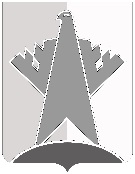 ПРЕДСЕДАТЕЛЬ ДУМЫ СУРГУТСКОГО РАЙОНАХанты-Мансийского автономного округа - ЮгрыПОСТАНОВЛЕНИЕ«05» августа 2019 года		                                                                                   № 107-нпа       г. Сургут В связи с кадровыми изменениями:1. Внести в приложение 3 к постановлению председателя Думы Сургутского района от 03 июля 2018 года № 60-нпа «Об утверждении Положения о комиссии по соблюдению требований к служебному поведению муниципальных служащих и урегулированию конфликта интересов в Думе Сургутского района» следующие изменения: 1) слова «Дерюгина Наталья Александровна - начальник юридического отдела аппарата Думы Сургутского района, заместитель председателя комиссии» заменить словами «Мандриченко Инна Васильевна - начальник юридического отдела аппарата Думы Сургутского района, заместитель председателя комиссии»; 2) слова «Мандриченко Инна Васильевна - начальник организационного отдела аппарата Думы Сургутского района» заменить словами «Дерюгина Наталья Александровна - начальник организационного отдела аппарата Думы Сургутского района».2. Постановление вступает в силу после его официального опубликования (обнародования), но не ранее 05 августа 2019 года.Исполняющий обязанности председателя Думы Сургутского района                                             В.А. ПолторацкийО внесении изменений в постановление председателя Думы Сургутского района от 03 июля 2018 года № 60-нпа «Об утверждении Положения о комиссии по соблюдению требований к служебному поведению муниципальных служащих и урегулированию конфликта интересов в Думе Сургутского района»